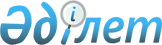 О снятии ограничительных мероприятий и признании утратившим силу решения акима города Алга Алгинского района Актюбинской области от 29 июля 2020 года № 188 "Об установлении ограничительных мероприятий"Решение акима города Алга Алгинского района Актюбинской области от 22 декабря 2020 года № 342. Зарегистрировано Департаментом юстиции Актюбинской области 24 декабря 2020 года № 7826
      В соответствии со статьей 35 Закона Республики Казахстан от 23 января 2001 года "О местном государственном управлении и самоуправлении в Республике Казахстан", статьей 10-1 Закона Республики Казахстан от 10 июля 2002 года "О ветеринарии" и на основании представления руководителя Алгинской районной территориальной инспекции Комитета ветеринарного контроля и надзора Министерства сельского хозяйства Республики Казахстан от 2 декабря 2020 года за № 2-6-3/159, аким города Алга РЕШИЛ:
      1. В связи с проведением комплекса ветеринарных мероприятий по ликвидации болезни бруцеллез среди крупного рогатого скота, снять ограничительные мероприятия установленные на территории улицы Абубакира города Алга.
      2. Признать утратившим силу решение акима города Алга Алгинского района Актюбинской области от 29 июля 2020 года № 188 "Об установлении ограничительных мероприятий" (зарегистрированное в Реестре государственной регистрации нормативных правовых актов № 7319, опубликованное 4 августа 2020 года в Эталонном контрольном банке нормативных правовых актов Республики Казахстан в электронном виде).
      3. Государственному учреждению "Аппарат акима города Алга Алгинского района Актюбинской области" в установленном законодательством порядке обеспечить:
      1) государственную регистрацию настоящего решения в Департаменте юстиции Актюбинской области;
      2) обеспечить размещение настоящего решения на интернет-ресурсе акимата Алгинского района после его официального опубликования.
      4. Контроль за исполнением настоящего решения возложить на заместителя акима города Досымова Б.А.
      5. Настоящее решение вводится в действие со дня его первого официального опубликования.
					© 2012. РГП на ПХВ «Институт законодательства и правовой информации Республики Казахстан» Министерства юстиции Республики Казахстан
				
      Аким города Алга Алгинского района 

Н. Сурбаев
